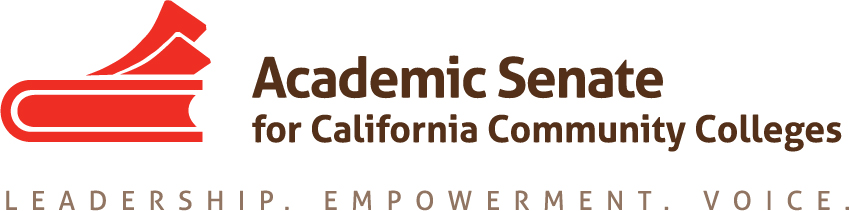 ASCCC ONLINE EDUCATION COMMITTEEOctober 22nd, 201912:00PM – 1:00PMZOOMAGENDACall to Order Review/ Adopt AgendaApproval of the MinutesConsensus via e-mailResourcesASCCC Online Education Committee Discussion Items Future action on Resolution 11.01 S17: Using Savings from Adopting CanvasIngrid/Phylise report out?CVC OEI Local Peer Online Course ReviewASCCC response to Legislature regarding CCCCO “Calbright Community College New Program Non-Duplication Notice” issued September 30th, 2019Committee Priorities for Fall 2019DE guidelines: definitions, accessibility, other Integration of online support services: counseling, tutoring, other Fully Online Pathways Changes to the CVC-OEI (EXCEL, automated cross-enrollment, and local peer online course review- POCR) ACTION plan for prioritiesWhat is the need from the field?What is the outcome from the committee?AnnouncementsMeetings dates/timesFall meetings via ZOOM: ZOOM Nov. 22, 12:00pm-1:00pm Face-to-face meeting: Sacramento- ASCCC OfficeJanuary 14th 10:00am – 3:00pmExpense Reimbursement Form & PolicyTravel Guide to ASCCC Office (see attachment)Other ASCCC Committee ReportsASCCC EVENTSAdjournment Status of Previous Action ItemsIn Progress Completed 